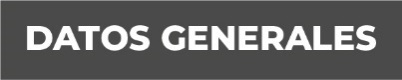 Nombre Marina González Hurtado Grado de Escolaridad Licencia en DerechoCédula Profesional (Licenciatura) 4749121Teléfono de Oficina. 7468921012Correo Electrónico mgonzalezh@fiscaliaveracruz.gob.mxFormación Académica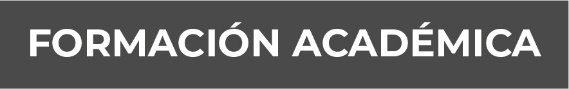 Año 1998 - 2002Esc Licenciatura en DerechoUniversidad VeracruzanaPoza rica VeracruzTrayectoria Profesional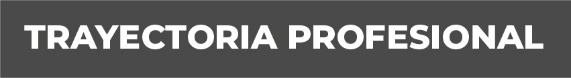 Añodiciembre 2016 – abril 2022: Abogado litigante particular Año junio 2016 – noviembre 2016: Abogado externo (Recuperación de adeudos); Desarrolladora e impulsora de negocios, sociedad anonima promotora de inversiones, de capital variable, sociedad finaciera de objeto multiple, entidad no regulada.Año enero 2015 – mayo 2016: Abogado litigante particular  Cono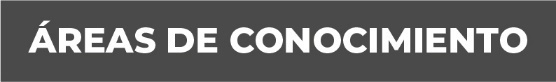 cimientoDerecho penalJusticia para adolecentesDerecho constitucionalJusticia infantilLitigacion oral Ejecución penalDerecho Mercantil